I Only Want To Be With YouMike Hawker and Ivor Raymonde (as recorded by Dusty Springfield 1963)INTRO: / 1 2 3 4 / [F][Bb] / [C7] / [F][Bb] / [C7]I [F] don't know what it is that makes me [Dm] love you soI [F] only know I never want to [Dm] let you go‘Cause [Bb] you started [C7] something, oh [Gm] can't you [C7] seeThat [F] ever since we met you've had a [Dm] hold on meIt [Bb] happens to be [C7] true, I [Gm] only wanna [C7] be with [F] you [Bb] [C7]It [F] doesn't matter where you go or [Dm] what you doI [F] want to spend each moment of the [Dm] day with youNow [Bb] look what has [C7] happened with [Gm] just one [C7] kissI [F] never knew that I could be in [Dm] love like thisIt's [Bb] crazy but it's [C7] true, I [Gm] only wanna [C7] be with [F] you [Bb] [F][Db] You stopped and smiled at me, and [F] asked if I [Bb] cared to [F] dance[C7] I fell into your open arms [G7] I didn't stand a [C7] chance, now listen honey[F] I just wanna be beside you [Dm] everywhereAs [F] long as we’re together honey [Dm] I don’t care‘Cause [Bb] you started [C7] something, oh [Gm] can't you [C7] seeThat [F] ever since we met you've had a [Dm] hold on meNo [Bb] matter what you [C7] do, I [Gm] only wanna [C7] be with [F] you [Bb] [C7]INSTRUMENTAL:It [F] doesn't matter where you go or [Dm] what you doI [F] want to spend each moment of the [Dm] day with youNow [Bb] look what has [C7] happened with [Gm] just one [C7] kissI [F] never knew that I could be in [Dm] love like thisIt's [Bb] crazy but it's [C7] true, I [Gm] only wanna [C7] be with [F] you [Bb] [F][Db] You stopped and smiled at me, and [F] asked if I [Bb] cared to [F] dance[C7] I fell into your open arms [G7] I didn't stand a [C7] chance, now hear me honey[F] I just wanna be beside you [Dm] everywhereAs [F] long as we’re together honey [Dm] I don’t care‘Cause [Bb] you started [C7] something, oh [Gm] can't you [C7] seeThat [F] ever since we met you've had a [Dm] hold on meNo [Bb] matter what you [C7] do, I [Gm] only wanna [C7] be with [F] you [Bb] [F]No [Bb] matter, no matter what you [C] do I [Bb] only wanna [C] be with [F] you [Bb] [F]OR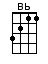 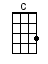 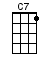 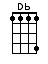 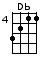 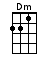 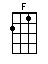 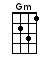 www.bytownukulele.ca